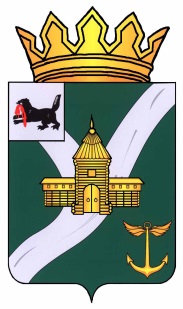 Иркутская областьУсть-Кутское муниципальное образованиеАДМИНИСТРАЦИЯПОСТАНОВЛЕНИЕот 16.03.2020 г.		                              	                               № 134-п  г. Усть-КутО признании утратившим силу постановления Администрации УКМО от 06.11.2018 г. № 433-п «Об утверждении Порядка осуществления контроля за соблюдением Федерального закона от 5 апреля 2013 года № 44-ФЗ «О контрактной системе в сфере закупок товаров, работ, услуг для обеспечения государственных и муниципальных нужд» Финансовым управлением Администрации Усть-Кутского муниципального образования»      В соответствии с Федеральным законом от 27.12.2019 № 449-ФЗ «О внесении изменений в Федеральный закон «О контрактной системе в сфере закупок товаров, работ, услуг для обеспечения государственных и муниципальных нужд», руководствуясь статьей 48 Устава Усть-Кутского муниципального образования, ПОСТАНОВЛЯЮ:Признать утратившим силу постановление Администрации Усть-Кутского муниципального образования от 06.11.2018 г. № 433-п «Об утверждении Порядка осуществления контроля за соблюдением Федерального закона от 5 апреля 2013 года № 44-ФЗ «О контрактной системе в сфере закупок товаров, работ, услуг для обеспечения государственных и муниципальных нужд» Финансовым управлением Администрации Усть-Кутского муниципального образования». 2. Настоящее постановление опубликовать на официальном сайте Администрации Усть-Кутского муниципального образования в сети интернет (www.admin-ukmo.ru).И.о. мэра  Усть-Кутского муниципального образования                                                        М.А. Барс  Исполнитель:Начальник ФУ Администрации УКМО       «____»_______________2020 г.                                                  О.В. Мохова                                                                                                         тел. 5-88-45СОГЛАСОВАНО: Заместитель мэра  по экономическим вопросам							«____» ______________2020 г.                                                 Ф.И. Даникёрова Руководитель Аппарата Администрации «____» ______________ 2020 г.                                                М.П. КосыгинаНачальник правового управления			«____» ______________2020 г.                                                   Е.П. Садыкова РАССЫЛКА:1.  Аппарат Администрации УКМО                                                             3 экз.2.  Даникёрова Ф.И.                                	                                                   1 экз.3.  ФУ Администрации УКМО                                                                      1 экз.                                                                                                                                                                                                     4.  Правовое управление Администрации УКМО                                       1 экз.Итого:                                                                                                               6 экз.